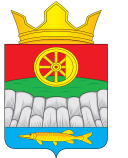 РОССИЙСКАЯ ФЕДЕРАЦИЯАДМИНИСТРАЦИЯ КРУТОЯРСКОГО СЕЛЬСОВЕТАУЖУРСКИЙ РАЙОН КРАСНОЯРСКИЙ КРАЙПОСТАНОВЛЕНИЕ05.02.2019                                     с. Крутояр                                             № 194Об утверждении программы по профилактике терроризма и экстремизма на территории муниципального образования Крутоярский сельсовет Ужурского района Красноярского краяВ соответствии со ст.14 Федерального Закона от 06.10.2003 г. № 131-ФЗ «Об общих принципах организации местного самоуправления в Российской Федерации», Федеральными законами от 6 марта 2006 года № 35-ФЗ "О противодействии терроризму", от 25 июля 2002 года № 114-ФЗ "О противодействии экстремистской деятельности" и руководствуясь  Уставам Крутоярского сельсовета Ужурского района Красноярского края, в целях профилактики терроризма и экстремизма, а так же минимизации и (или) ликвидации последствий проявления терроризма и экстремизма на территории муниципального образования Крутоярский сельсовет; ПОСТАНОВЛЯЮ:	1. Утвердить муниципальную программу по профилактике терроризма и экстремизма на территории Крутоярского сельсовета Ужурского района Красноярского края.3.Разместить настоящее постановление на официальном сайте http://krutoyar-adm.qbu.su органа местного самоуправления в сети «Интернет.4.Настоящее постановление вступает в силу со дня его официального опубликования в газете «Крутоярские Вести». 5.Контроль за выполнением настоящего постановления оставляю за собой.Глава сельсовета                                                                         Е. В.. Можина                                                                                                                                                                                             Утвержденапостановлением администрации                                                              Крутоярского сельсовета                                                    от 05.02.2019 № 194 Паспортмуниципальной программы «Профилактика терроризма и экстремизма на территории муниципального образования Крутоярский сельсовет Ужурского района Красноярского края на 2019-2020 годы1.Содержание проблемы и необходимости ее решенияпрограммным методомНастоящая Программа разработана, как один из механизмов реализации на территории муниципального образования Крутоярский сельсовет Ужурского района Красноярского края Федерального закона Российской Федерации от 06.03.2006 № 35-ФЗ «О противодействии терроризму», Федерального закона от 25.07.2002г. № 114-ФЗ «О мерах по противодействии экстремистской деятельности», Указа Президента Российской Федерации от 15.02.2006 № 116 «О мерах по противодействию терроризму», Комплексного плана противодействия идеологии терроризма в Российской Федерации на 2013-2018 годы, утверждённого Указом Президента Российской Федерации 26.04.2013. 	В современных условиях сохраняется угроза проникновения на территорию муниципального образования Крутоярский сельсовет Ужурского района Красноярского края представителей террористических организаций и совершения ими террористических актов. Внедрение программно-целевого метода позволит комплексно реализовать меры по профилактике терроризма и экстремизма на территории муниципального образования Крутоярский сельсовет Ужурского района Красноярского края.К основным принципам по борьбе с терроризмом и экстремизмом относятся:- обеспечение и защита основных прав и свобод человека и гражданина;- законность;- неотвратимость наказания за осуществление террористической и экстремистской деятельности;- системность и комплексное использование политических, информационно пропагандистских, социально- экономических, правовых, социальных и иных мер;- недопустимость уступок террористам и экстремистам.В целях противодействия терроризму и экстремизму органы местного самоуправления в пределах своей компетенции в приоритетном порядке осуществляют профилактические, в том числе воспитательные, пропагандистские, меры, направленные на предупреждение террористической и экстремистской деятельности.2.Основные цели, задачи программы, сроки и этапы ее реализацииЦелью Программы является проведение на территории  муниципального образования Крутоярский сельсовет Ужурского района Красноярского края комплекса мер по профилактике терроризма и экстремизма, а также минимизации и ликвидации последствий их проявлений, повышение уровня антитеррористической защищённости критически важных, потенциально опасных объектов и мест массового пребывания людей на территории муниципального образования Крутоярский сельсовет Ужурского района Красноярского края. Программа включает мероприятия по приоритетным направлениям борьбы с терроризмом и экстремизмом.К числу основных направлений в сфере обеспечения национальной безопасности необходимо отнести:-обеспечение антитеррористической защищенности зданий и объектов социального назначения, находящегося в ведении муниципального образования;–разработка программных мероприятий с указанием денежных средств, потраченных на их реализацию.- реализация мер по профилактике этнического и религиозного экстремизма и предупреждению межэтнических конфликтов. - К профилактике не могут быть отнесены исключительно мероприятия по военно-патриотическому воспитанию молодёжи, проведение праздничных и иных зрелищных, спортивных, туристических мероприятий, которые не содержат этнокультурного или конфессионального компонента, а также освещение улиц, материально-техническое обеспечение деятельности органов внутренних дел, общественных дружин, поскольку такие мероприятия, как правило, являются отдельными! вопросы местного значения. - К профилактическим также должны быть отнесены мероприятия, направленные на ранее предупреждение межэтнической напряжённости, проявлений национального и религиозного экстремизма, информационно пропагандистские, воспитательные меры, являющиеся основой предупреждения экстремизма. | Для достижения этих целей в 2019-2020 г. необходимо решить следующие основные задачи:Основные задачи программы: 1. Реализация государственной политики в области борьбы с терроризмом в Российской Федерации и рекомендаций, направленных на выявление и устранение причин и условий, способствующих осуществлению террористической деятельности,2. Совершенствование системы профилактических мер антитеррористической и антиэкстремистской направленности;3. Совершенствование систем технической защиты критически важных объектов и мест массового скопления людей от угроз террористического характера.4. Проведение воспитательной, пропагандистской работы с населением муниципального образования Крутоярского сельсовета Ужурского района Красноярского края, направленной на предупреждение террористической и экстремистской деятельности, в том числе по действиям при угрозе и во время террористического акта.Срок реализации Программы:2019-2020г.г.Этапы реализации:1 этап- 2019г.2 этап- 2020г.На первом этапе осуществляется разработка и утверждение необходимых правовых актов муниципального образования Крутоярского сельсовета Ужурского района Красноярского края обеспечивающих реализацию мероприятий Программы, на основном этапе непосредственно реализуются мероприятия Программы.Выбор программных мероприятий и определение объемов их финансирования обусловлены оценкой их вклада в решение задач, связанных с обеспечением достижения главной цели Программы.Мероприятия будут выполняться в соответствии с утвержденными сроками. Мероприятия могут быть скорректированы в установленном порядке.3. Перечень программных мероприятий4. Ресурсное обеспечение долгосрочной программыМероприятия Программы реализуются за счёт средств местного бюджета. Общий объем средств для реализации программных мероприятий, составляет 2,0 тыс. рублей, из них:- в 2019 году – 1,0 тыс.рублей- в 2020 году – 1,0 тыс. рублейДля реализации программных мероприятий могут привлекаться внебюджетные источники.5. Управление Программой.Основой реализации Программы должно стать создание правового, организационного, финансового и других видов обеспечения достижения поставленных целей по противодействию экстремизму и профилактике терроризма на территории сельсовета. Координацию деятельности исполнителей осуществляет администрация сельсовета. Программа содержит перечень первоочередных мер по профилактике терроризма и экстремизма на территории муниципального образования Крутоярский сельсовет Ужурского района Красноярского края, который не является исчерпывающим, может изменяться, уточняться и дополняться. 6. Оценка социально-экономической эффективности реализации программных мероприятийРеализация комплекса программных мероприятий позволит: - повысить эффективность принимаемых администрацией муниципального образования Крутоярский сельсовет Ужурского района Красноярского края мер по профилактике терроризма и экстремизма, а также минимизации и ликвидации последствий их проявлений. - сократить затраты на ликвидацию последствий возможных террористических актов;- сохранить жизни и здоровье людей.7. Контроль за ходом реализации программыУправление реализацией программы осуществляет администрация Крутоярского сельсовета Ужурского района Красноярского края, которая обеспечивает согласованность действий по реализации программных мероприятий, целевому, эффективному использованию бюджетных средств, обеспечивает осуществление взаимодействие участников Программы.Исполнитель программных мероприятий в лице администрации муниципального образования Крутоярский сельсовет Ужурского района Красноярского края несёт ответственность за реализацию программы, достижение конечных результатов и эффективное использование средств, выделяемых на финансирование мероприятий программы.1.Наименование программы:Программа по профилактике терроризма и экстремизма на территории Крутоярского  сельсовета Ужурского района Красноярского края на 2019 - 2020 годы.2.Правовая основа программы:Федеральный закон от 25 июля 2002 года № 114-ФЗ "О противодействии экстремистской деятельности"; Федеральный закон от 6 марта 2006 года № 35-ФЗ "О противодействии терроризму"; Комплексный план противодействия идеологии терроризма в Российской Федерации на 2013-2018 годы, утверждённый Указом Президента Российской Федерации 26.04.20133.Заказчик программы:Администрация Крутоярского сельсовета Ужурского района Красноярского края4.Разработчик программы:Администрация Крутоярского сельсовета Ужурского района Красноярского края5.Исполнители мероприятий программы:Администрация Крутоярского сельсовета Ужурского района Красноярского края6.Обоснование Программы:Программа направлена на реализацию государственной политики по противодействию терроризму и экстремизму, укреплениютолерантной среды, поддержанию межнационального мираи согласия, обеспечению безопасности общества и граждан,их законных прав и интересов.7.Цель и задачи ПрограммыУтверждение основ гражданской идентичности как начала, объединяющего всех жителей на территории Крутоярского сельсовета;
       Воспитание культуры толерантности и межнационального согласия;       Достижение необходимого уровня правовой культуры граждан как основы толерантного сознания и поведения;       Формирование в молодежной среде мировоззрения и духовно-нравственной атмосферы этнокультурного взаимоуважения, основанных на принципах уважения прав и свобод человека, стремления к межэтническому миру и согласию, готовности к диалогу;      Общественное осуждение и пресечение на основе действующего законодательства любых проявлений дискриминации, насилия, расизма и экстремизма на национальной и конфессиональной почве.8.Сроки реализации программы:2019 - 2020 годы.9.Объем финансирования программы:общий объем финансирования – 2,0 тыс. руб., из них:2019 г. – 1,0 тыс. руб.2020 г. – 1,0 тыс. руб.10.Ожидаемые результаты от реализации Программы:Укрепление и культивирование в молодежной среде атмосферы межэтнического согласия и толерантности.    Препятствование созданию и деятельности националистических экстремистских молодежных группировок.Противодействие проникновению в общественное сознание идей религиозного фундаментализма, экстремизма и нетерпимости.     Совершенствование форм и методов работы   по профилактике проявлений национальной и расовой нетерпимости, противодействию этнической дискриминации.    Создание эффективной системы правовых, организационных и идеологических механизмов противодействия экстремизму, этнической и религиозной нетерпимости.11.Контроль за реализацией Программы:Администрация Крутоярского сельсовета Ужурского района Красноярского края№МероприятиеСрок исполненияСумма денежных средств (тыс.руб.)Ответственные1. Организационные и пропагандистские мероприятия1. Организационные и пропагандистские мероприятия1. Организационные и пропагандистские мероприятия1. Организационные и пропагандистские мероприятия1. Организационные и пропагандистские мероприятия1Разработка плана профилактических мер, направленных на предупреждение экстремистской деятельности, в том числе на выявление и последующее устранение причин и условий, способствующих осуществлению экстремистской деятельности на территории Крутоярского сельсовета деятельности на территории муниципального образования2019-2020Без финансированияАдминистрация Крутоярского сельсовета2Разработка плана профилактических мер, направленных на предупреждение террористической деятельности, в том числе на выявление и последующее устранение причин и условий, способствующих осуществлению террористической деятельности на территории сельсовета2019-2020Без финансированияАдминистрация Крутоярского сельсовета3Сбор информации о проходящих и планируемых к проведению акциях протеста, а также несанкционированных акциях2019-2020Без финансированияАдминистрация Крутоярского сельсовета4Налаживание и укрепление взаимодействия администрации сельсовета, участкового уполномоченного полиции с лидерами национальных и религиозных объединений2019-2020Без финансированияАдминистрация Крутоярского сельсовета5Недопущение развешивания печатных материалов,  которые могут повлечь нарушение прав и свобод человека, причинит вред личности, здоровью граждан, общественному порядку2019-2020Без финансированияАдминистрация Крутоярского сельсовета6Распространение методического пособия, среди населения сельсовета по недопущению национальной розни, политического и религиозного экстремизма2019-2020Без финансированияАдминистрация Крутоярского сельсоветаУчастковый уполномоченный полиции7Комплексные проверки потенциально-опасных объектов на предмет профилактики и предупреждения террористических   актов и техногенных аварий на них2019-2019Без финансированияАдминистрация Крутоярского сельсовета2. Мероприятия по профилактике экстремизма и терроризма2. Мероприятия по профилактике экстремизма и терроризма2. Мероприятия по профилактике экстремизма и терроризма2. Мероприятия по профилактике экстремизма и терроризма2. Мероприятия по профилактике экстремизма и терроризма1Проведение на территории сельсовета   просветительских, информационных и спортивных мероприятий в учреждениях культуры, спорта,  по противодействию экстремизму и профилактики терроризма2019-2020Без финансированияАдминистрация Крутоярского сельсовета, филиалы Крутоярских СДК2Обучение населения формам и методам предупреждения террористических угроз, противодействия экстремизму(приобретение наглядной агитации, использование возможностей средств массовой информации)2019-20202,0Администрация Крутоярского сельсовета